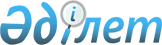 Об организации "Молодежной практики"Постановление акимата Каракиянского района от 06 мая 2011 года № 92. Зарегистрировано Департаментом юстиции Мангистауской области 20 июня 2011 года № 11-4-120

      В соответствии со статьей 31 Закона Республики Казахстан от 23 января 2001 года «О местном государственном управлении и самоуправлении в Республике Казахстан», пункта 6 статьи 7 Закона от 23 января 2001 года «О занятости населения», акимат района ПОСТАНОВЛЯЕТ:



      1. Организовать безработным молодежам «Молодежную практику» на 2011 год.



      2. Согласно приложению к настоящему постановлению утвердить перечень учреждений, организующих «Молодежную практику».



      3. Каракиянскому районному отделу экономики и финансов (А.Абдыхалыкова) обеспечить финансирование в 2011 году за счет выделенных средств из местного и республиканского бюджета по «Дорожной карте» 



      4. Отменить постановление акимата Каракиянского района от 18.03.2011 года № 64 «Об утверждении перечня организации «Молодежной практики» безработной молодежи и рабочих субъектов для создания социальных рабочих мест на 2011 год».



      5. Контроль за исполнением настоящего постановления возложить на заместителя акима района Толешова Б.Т.



      6. Настоящее постановление вводится в действие по истечении десяти календарных дней после дня их первого официального опубликования.      Аким района                             А.Дауылбаев      «СОГЛАСОВАНО»:

      Начальник ГУ «Каракиянский районный

      отдела экономики и финансов»

      А.Абдикаликова

      05 мая 2011 год      И.о. начальника ГУ «Каракиянский районный

      отдела занятости и социальных программ»

      Балыкбаева М.Б.

      05 мая 2011 год

Приложение к постановлению

акимата Каракиянского района

№ 92 от 06 мая 2011 года Перечень учреждений организующих «Молодежную практику»
					© 2012. РГП на ПХВ «Институт законодательства и правовой информации Республики Казахстан» Министерства юстиции Республики Казахстан
				№Наименование поселка, селаМолодежная практикаОплата на 1-го человекаВсего1Аппарат акима села Курык626000850,02Аппарат акима поселка Жетыбай10260001415,03Аппарат акима поселка Мунайшы426000550,04Аппарат акима сельского округа Сенек526000650,05Аппарат акима сельского округа Бостан226000300,06Аппарат акима сельского округа Куланды326000400,07ГКП "Турмыс -Сервис"10260001415,08ГКП "Мунайшы -Сервис"30260004100,0По районуПо району709680,00